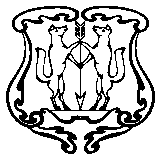 АДМИНИСТРАЦИЯ ГОРОДА ЕНИСЕЙСКАКрасноярского краяРАСПОРЯЖЕНИЕ« 26 »    06     2019г.                            г. Енисейск                            №    644 - рО прекращении движения транспортаво время проведения танцевально-развлекательной программы «Летние вечера на Петровского»         С целью обеспечения проведения танцевально-развлекательной программы  «Летние вечера на Петровского», руководствуясь  Законом Красноярского края от 24.05.2012 №2-312 «О временных ограничениях или прекращении движения транспортных средств по автомобильным дорогам регионального или межмуниципального, местного значения в границах населенных пунктов на территории Красноярского края», а также ст.5, ст.8, ст.46 Устава г. Енисейска:1. Прекратить движение всех видов транспорта на участках улично - дорожной сети города 28 июня, 12 июля, 19 июля, 26 июля 2019 года в соответствии с приложением №1 к настоящему распоряжению "План прекращения движения транспорта на время проведения танцевально - развлекательной программы «Летние вечера на Петровского»" (далее - мероприятие).2. Запретить парковку всех видов транспорта в месте проведения  мероприятия, с 17 часов 28 июня, 12 июля, 19 июля, 26 июля 2019 года до окончания мероприятий в соответствии с пунктом 1 настоящего распоряжения.3. МБУК «Культурный центр» г. Енисейска (О.И. Иванова) организовать установку в необходимом количестве временных дорожных знаков и информационных щитов (при наличии) для информирования участников движения в связи с прекращением движения и запрещением парковки всех видов транспорта в соответствии с пунктами 1, 2 настоящего распоряжения. Обеспечить выставление ограждений, исключающих проезд транспортных средств в зону проведения мероприятий.4. МО МВД России «Енисейский» (С.Н. Дементьев) оказать содействие по обеспечению безопасности дорожного движения в период проведения мероприятия, в том числе по ограничению либо прекращению движения транспорта с учетом складывающейся обстановки на участках улиц, прилегающих к месту его проведения.5. Контроль за исполнением настоящего распоряжения оставляю за собой.6. Распоряжение вступает в силу со дня его подписания, подлежит опубликованию в газете «Енисейск-плюс и размещению на официальном интернет – портале органов местного самоуправления города Енисейска www.eniseysk.com .Глава города                                                                                В.В. НикольскийКим З.А.2-49-78Приложение №1 к распоряжениюот «    »                                №____План прекращения движения транспорта на время проведения танцевально - развлекательной программы «Летние вечера на Петровского»"№ п/пВремя прекращения движенияНаименование улицы, площади Цель прекращения движения128 июня 2019г. с 18.00 до 21.30ул. Петровского в районе дома №11;ул. Петровского в районе дома №21проведение мероприятия212 июля 2019г. с 18.00 до 21.30ул. Петровского в районе дома №11;ул. Петровского в районе дома №21проведение мероприятия319 июля 2019г. с 18.00 до 21.30ул. Петровского в районе дома №11;ул. Петровского в районе дома №21проведение мероприятия426 июля 2019г. с 18.00 до 21.30ул. Петровского в районе дома №11;ул. Петровского в районе дома №21проведение мероприятия